Številka: 371-177/2016Datum: 10. 04. 2019ČLANOM ODBORA ZA GOSPODARSTVO IN FINANCEZadeva: Mnenje k predlogu cenika in režima parkiranja na plačljivih parkiriščihObrazložitevUpravljavec parkirišč v Občini Izola, JP Komunala Izola d.o.o., je občinski upravi posredoval predlog spremembe cenika in režima parkiranja na plačljivih parkirnih prostorih v Občini Izola, št. 186/2019 z dne 5. 3. 2019. Poleg tega je občinska uprava na skupnih sestankih s predstavniki JP Komunala Izola d.o.o., proučila cenik in podrobneje definirala ter uskladila določene dikcije. Predlagamo, da se v besedilo predloga cenika in režima parkiranja vnesejo določila, ki bodo omogočila brezplačno parkiranje na parkirišču »Pokopališče« in parkirišču »Ladjedelnica«  v času od 31. 10. do 1.11., ter določila o brezplačnem parkiranju na parkirišču »Lonka« dne 1.1.V skladu s 1. odstavkom 26. člena Odloka o ureditvi cestnega prometa v Občini Izola (Uradne objave Občine Izola, št. 13/2005, 11/2009, 10/2011 in 10/2017) - v nadaljevanju Odlok, plačljive parkirne prostore določi župan s sklepom.Za parkiranje na plačljivih parkirnih prostorih se plača parkirnina za obratovalni čas plačljivega parkirnega prostora. Višino in način plačevanja parkirnine in ostale pogoje parkiranja na plačljivih parkirnih prostorih določi župan s sklepom. Pred sprejemom sklepa o določitvi parkirnine mora župan prehodno pridobiti mnenje pristojnega delovnega telesa Občinskega sveta Občine Izola – v tem primeru Odbora za gospodarstvo in finance. Po potrditvi sklepa na pristojnem odboru se sklep objavi v Uradnih objavah Občine Izola (2. odstavek 26. člena Odloka).Predlog sklepa: Na osnovi podane obrazložitve člane Odbora za gospodarstvo in finance prosimo, da podajo mnenje k Sklepu o spremembi cenika in režima parkiranja na plačljivih parkiriščih v Občini Izola.Obrazložitev pripravila:Višja svetovalkamag. Irena ProdanVodja UGDIKR                                                                                           Županmag. Tomaž Umek                                                                               Danilo MarkočičPriloge:predlog Sklepa o spremembi cenika in režima parkiranja na plačljivih parkiriščih v Občini Izola,predlog cenika plačljivih parkirnih prostorov, ki ga je pripravilo JP Komunala Izola d.o.o., št. 186/2019 z dne 5. 3. 2019,sklep, št. 371-726/2013 z dne 23. 8. 2013,sklep, št. 371-177/2016 z dne 9. 10. 2017.Obrazložitev prejmejo:člani Odbora za gospodarstvo in finance,Urad za gospodarske dejavnosti, investicije in komunalni razvoj, tu,zbirka dokumentarnega gradiva.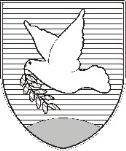 OBČINA IZOLA – COMUNE DI ISOLAžupan – IL SINDACO Sončno nabrežje 8 – Riva del Sole 86310 Izola – IsolaTel: 05 66 00 100, Fax: 05 66 00 110E-mail: posta.oizola@izola.siWeb: http://www.izola.si/